This week I might try:To handle gossip and rumorsI’ll try to remember that there are ways to respond to gossip and rumors that can keep them from spreading.I can keep track of what I’m learning on the chart below:If I hear gossip or rumors this week, I’ll try to:Day1Day 2Day3Day4Day51.  Make the rumor or gossip stop with me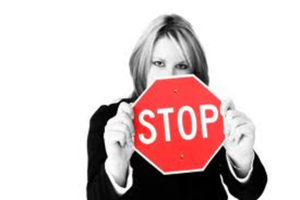 2.  Not listen to the rumor or gossip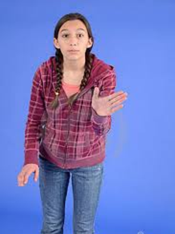 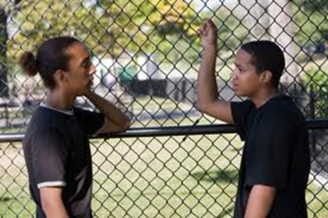 3.  Be a peacemaker4.  Remember that private is private!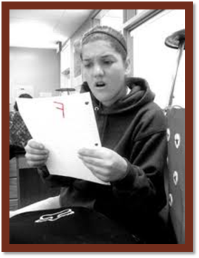 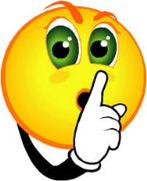 